新竹縣玉山國民小學一百零一學年度第二學期數學領域畢業評量六年甲班 座號：___ 姓名：__________        家長簽名：填充題(共34分/每格2分)01. 每兩棵樹之間相距　6　公尺，看圖填填看：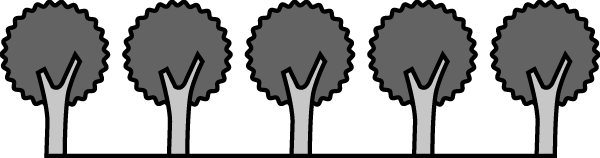 上圖共有（　　　　）棵樹，有（　　　　）個間隔，全長是（　　　　）公尺。02. 每兩棵樹之間相距　6　公尺，看圖填填看：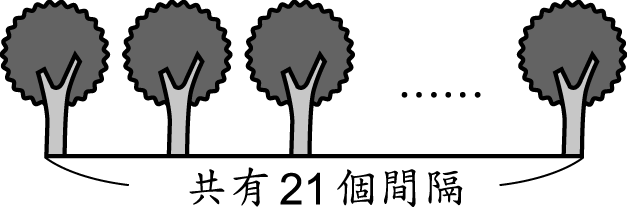 兩端都種，有　21　個間隔，共有（　　　　）棵樹，全長是（　　　　）公尺。03. 每兩棵樹之間相距　6　公尺，看圖填填看：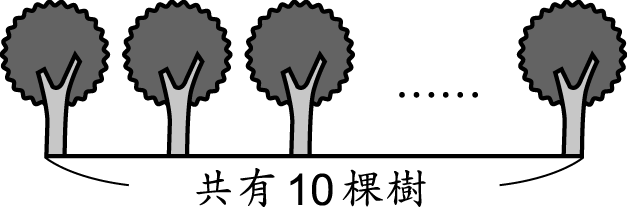 兩端都種，共有　10　棵樹，有（　　　　）個間隔，全長是（　　　　）公尺。04.將下面比例尺，用比和比值表示：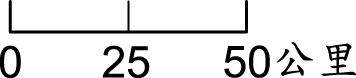 比：（　　              　　）比值：（　　            　　）005. 比例尺　　表示：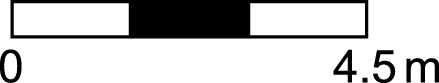 地圖上的　1　公分，實際是（　　　　）公尺；地圖上的　4　公分，實際是（　　　　）公尺；06. 0這是家茹家的裝潢設計圖：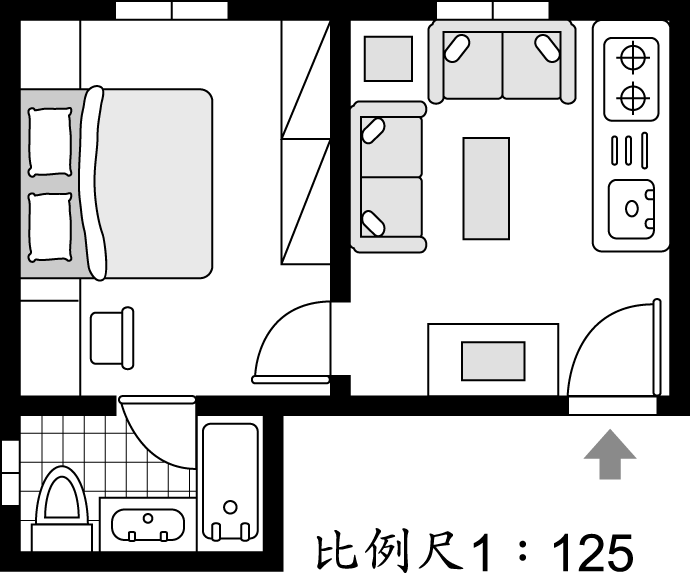 (１)這張設計圖的比例尺，用比值表示是（　　　　）。(２)設計圖上長　1　公分，實際的距離是（　　　　）公分。(３)圖中電視桌的長是　1.1　公分，實際長度是（　　　　）公分。(４)雙人床的長是　200　公分，設計圖中的長是（　　　　）公分。07.  36000　公尺／時＝（　　　　）公尺／秒08.  24　公里／時＝（　　　　）公尺／分二、計算題(共12分/每題3分)01.算出平均數：56，69，87，49，60，5102. （B－17）÷9＝6，B＝（　　　　）03.  A×8＋37＝133，A＝（　　　　）4.  D÷8－23＝32三、看圖做做看(共14分/每答3分)01.下圖是繁星國小平面圖。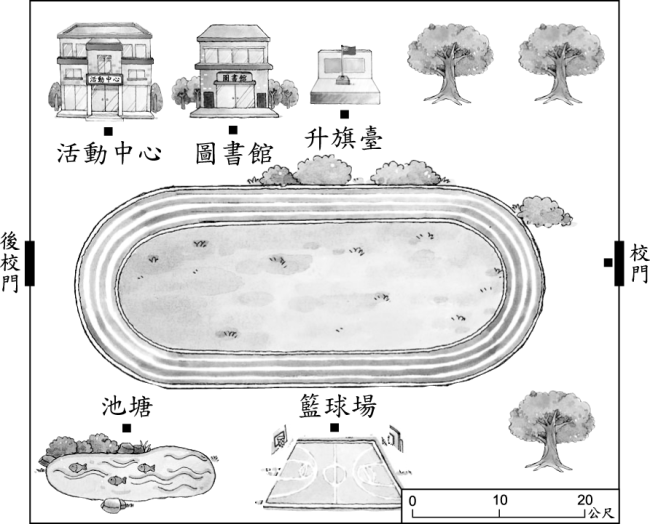 活動中心到籃球場的實際直線距離約幾公尺？2.下圖是一張街道地圖：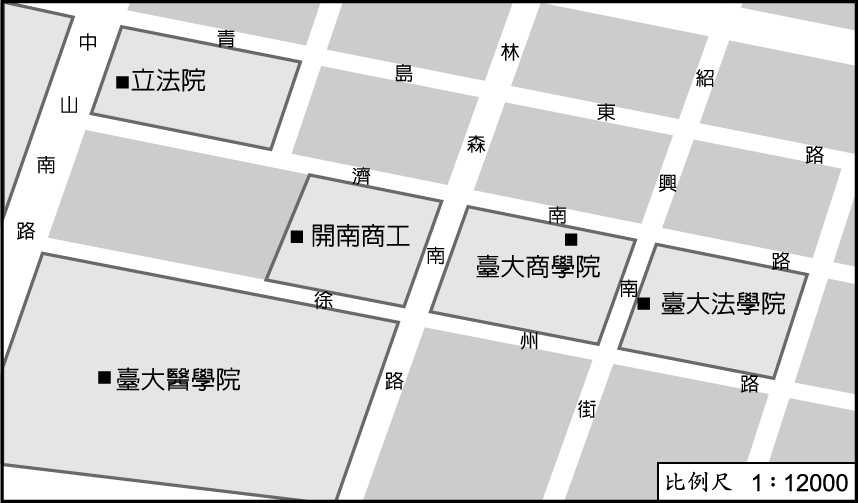 (１)地圖上立法院到臺大商學院的直線距離是　4　公分，實際直線距離是幾公尺？(２)地圖上開南商工到臺大法學院的直線距離是幾公分？(2分) 實際直線距離是幾公尺？(3分)3.這是文柔家的裝潢設計圖：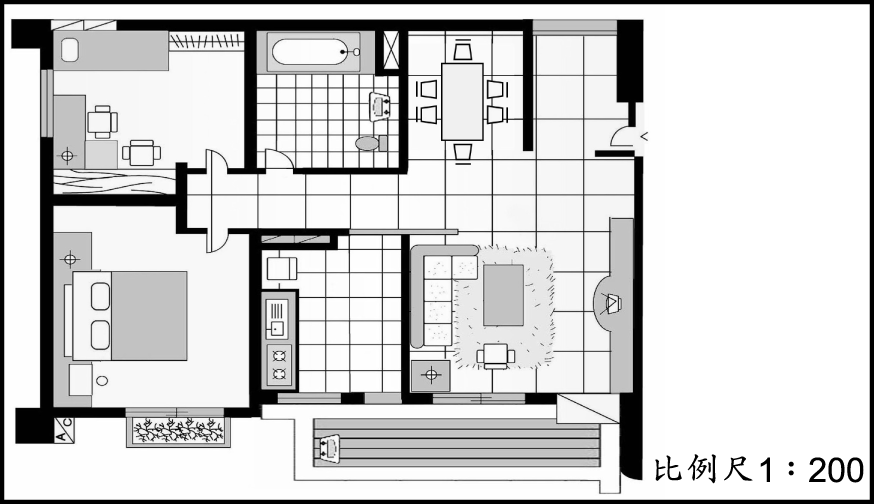 文柔家裝潢設計圖的比例尺，可以用比值表示成（　　　　）。三、應用題(共40分/每題5分)01.紅茶一杯　15　元、果汁一杯　20　元。叔叔買　37　杯，共付了　645　元，紅茶和果汁各買了幾杯？02.把作法和答案記下來：亦笙本月　5　次數學科平時考成績分別是　68　分、92　分、76　分、88　分、86　分。亦笙這　5　次數學科平時考平均成績是多少？03.媽媽今年　40　歲，麗文今年　12　歲，A　年後媽媽的年齡是麗文年齡的　2　倍。A　是多少？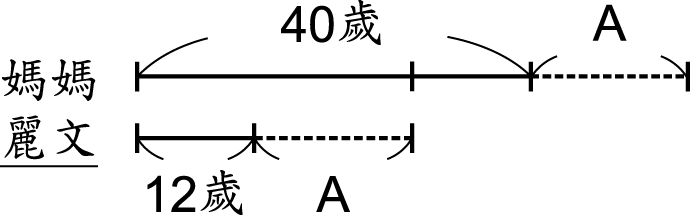 04.一座周長　550　公尺的圓形花圃，每隔　11　公尺設置一張椅子供行人休息。這座圓形花圃共設置幾張椅子？05. 一次社會小考，甲、乙、丙、丁　4　人平均分數是　88　分，已知甲、乙、丙　3　人的平均分數是　87　分，丁考了幾分？06.把作法和答案記下來：下表是記錄建民這個星期閱讀課外讀物的時間，已知建民一天的平均閱讀時間是　45　分鐘。建民星期二閱讀了幾分鐘？07.把作法和答案記下來：小凡自然科平時考前　5　次平均分數是　93　分，下一次要考幾分，平均才能達到　94　分？08. 農場裡養了兔子和鵝共　42　隻，已經知道共有　102　隻腳，兔子和鵝各有幾隻？0星期日一二三四五六閱讀時間（分鐘）7240★48356038